Boston Harbor Islands – Spectacle IslandJOB OVERVIEW:Do you enjoy working outdoors? Do you enjoy the beach? Work on Spectacle Island supervising the swimming beach and interacting with beach patrons all in one of the coolest parks in Massachusetts!SPECIFIC RESPONSIBILITIES:The basic role of the Recreation Facilities Supervisor III is to supervise the waterfront and associated activities to ensure the safe operation of the public swimming beach on Spectacle Island.This work includes but is not limited to:The maintenance of an assigned recreational area to include the general upkeep of the site including minor trash removal and light groundskeeping.Patrol the recreational area to ensure compliance with applicable rules and regulations.Supervise the facility training, activities, and work of the lifeguard team. Create and maintain high quality teamwork among all park staff, partners, and vendors. Provide exceptional visitor services including answering questions and providing island orientation to the public and beach patrons to increase the enjoyment of park resources. Performs related duties as assigned.QUALIFICATIONS:Applicants must be at least eighteen years old, safety conscious and familiar with materials and equipment used in park maintenance. Current valid driver’s license required.LOCATION:The Massachusetts Department of Conservation and Recreation is a major steward of the Commonwealth’s natural and cultural resources. The Boston Harbor Islands National and State Park is a unique partnership park with an abundance of natural and cultural resources that offer tremendous recreational and educational opportunities.  DCR owns 16.5 of the 34 islands and peninsulas in the park and staff the islands that are accessible by public ferry and recreational vessel during the season.  More information about the park can be found at www.bostonharborislands.orgEMPLOYMENT INFORMATION:Position is available from late June through early September. This position may require working 4-10-hour days, which includes weekend days and holidays. The reporting location is Hingham, MA and boat transportation is provided to the island. Uniforms and basic training are provided. The hourly pay rate is $17.82.TO APPLY: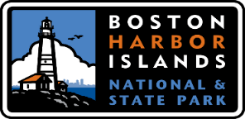 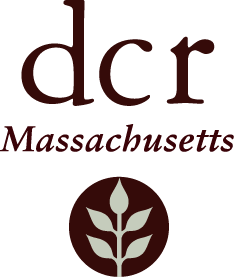 Please send your resume and cover letter to Denise Sarno-Bucca at denise.sarno-bucca@mass.govDCR is an Affirmative Action/Equal Opportunity Employer